                                                                      ООО «Магнитные Системы»                                                         г.Тула, ул.Кирова д.135, офис 24, 1 этаж                                                                                                                        Mail: 89038428434@mail.ru+7(920)790 8 790                                                                                                               +7(903)842 84 34  КОММЕРЧЕСКОЕ ПРЕДЛОЖЕНИЕМагниты. Рекламные магнитные наклейки на авто.
ООО «Магнитные Системы» предлагает вам создать уникальные магнитные наклейки на авто. Все мы видели такие магниты, но не все осознают их преимущества. Чаще всего такие наклейки используют для украшения машины в торжественных случаях, но в первую очередь магнитные наклейки – креативный рекламный элемент. Они без проблем фиксируются на любую поверхность, например на дверцы машины.На магните можно разместить любую информацию – объявление или номер телефона. Не стоит волноваться, что магниты могут испортить поверхность машины. Это абсолютно безопасно! В любой момент магнит можно снять, это несомненное преимущество перед обычными наклейками.  Сегодня большее количество частных предпринимателей делают выбор в пользу магнитов, так как это надежная и безопасная рекламная продукция. Брендированное авто позволяет повысить интерес к компании, улучшить её имидж. Обычные наклейки сложно как приклеить, так и удалить,  для этого необходимы специальные навыки. Магнитные наклейки легко наносятся и удаляются, при этом крепко держатся на металлической поверхности, не причиняя вреда покрытию.Спецификация магнитных наклеек:Форма: прямоугольная, квадратФормат: любойЛицевая сторона магнитной наклейки: полноцветная печать (4+0)Тыльная сторона магнитной наклейки: гибкий магнитный винил (толщина 0.7мм)Покрытие: глянцевая, матовая ламинацияСтоимость магнитных наклеек индивидуального макета.Магнитная наклейка площадью менее 50 см2 (5см*10см) + 30%Магнитная наклейка площадью менее 20 см2 (4см*5см) + 50%Прямоугольная форма входит в стоимость указанную в таблице.Макет индивидуальный от 1000 руб./ макет: фон+текст (один вариант) 500-750 руб.Стоимость магнитных наклеек указана за кв.м. руб. при наличии готового макета в cdr, pdf, tif форматах, стандартный срок изготовления 3— 5 рабочих дня после оплаты и утверждения макета.Преимущества магнитных наклеек на авто:Безвредны для авто, не оставляют следов.Мобильны, для их установки и удаления не требуются особые навыки.Крепко держаться на авто со скоростью 150 км/ч.Магниты можно использовать в течение нескольких лет, без существенной потери качества.Можно использовать при любой погоде: морозостойкость, водостойкость.
Технология. Магнитная наклейка состоит из двух слоев. Первый слой  - это магнитный винил толщиной 0,5 мм (если толщина будет меньше, то магнит может сорвать при движении). Этот слой невероятно прочный, а также крепко держится на металлической поверхности. Второй слой – это пленка.  Съемный полноцветный магнит на авто может быть дополнительно защищен ламинацией.    Кроме магнитов на авто, огромной популярностью пользуются сувенирные магниты. Магнитки – это отличное дополнение для рекламной компании и обычных праздников.  Их легко повесить на любую поверхность: будь то холодильник или блок компьютера. Магнитка с уникальным дизайном станет отличным дополнением к корпоративному стилю, подробнее цену и размеры можете узнать у наших менеджеров.Магнитные наклейки – идеальный продукт для проведения рекламной компании. Для их использования не нужно обладать специальными знаниями, они мобильны и не наносят вред.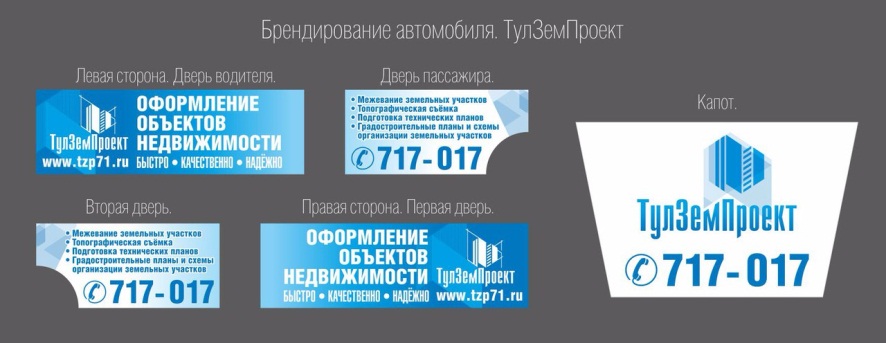 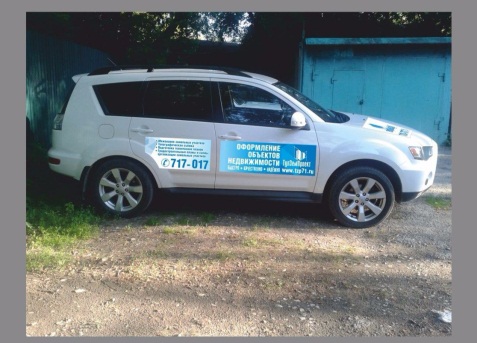 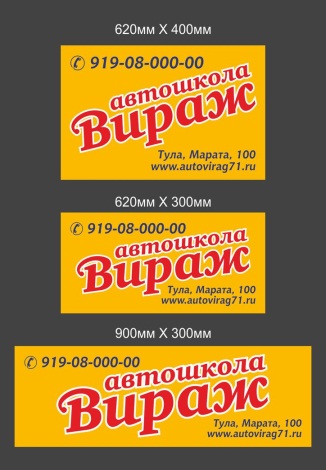 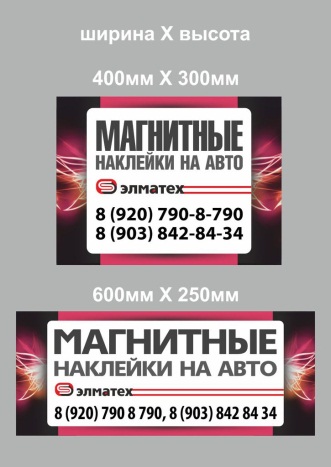 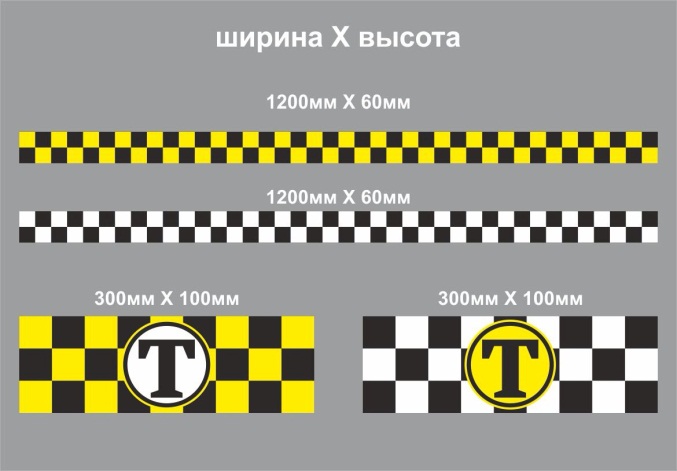 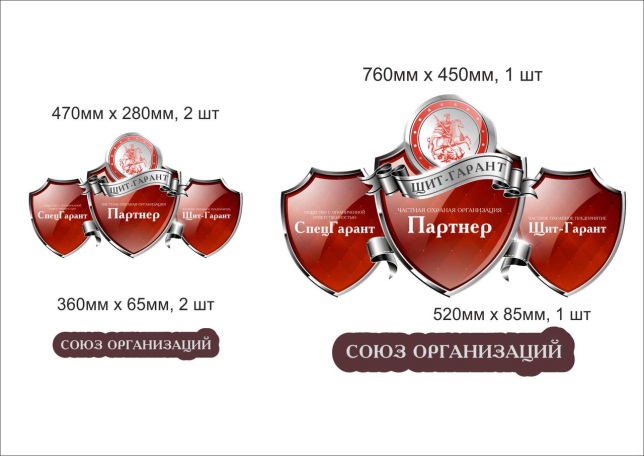 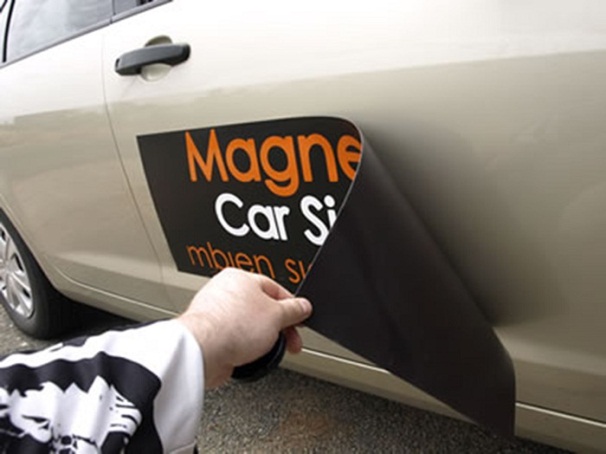 ФорматЦена указана в рублях за кв.м.до 1 кв.м.3800 руб. кв.м.от 1м2 - 2м23600 руб. кв.м.от 2м2 - 3м23400 руб. кв.м.от 3м2 - 4м23200 руб. кв.м. от 4м2 - 5м23000 руб. кв.м.от 5 м2Рассчитывается индивидуально